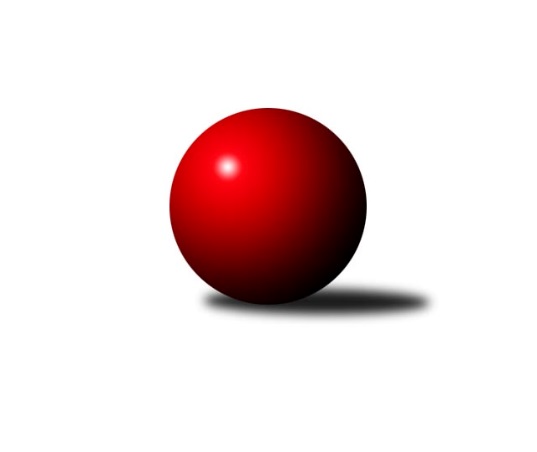 Č.10Ročník 2023/2024	23.5.2024 1.KLD D 2023/2024Statistika 10. kolaTabulka družstev:		družstvo	záp	výh	rem	proh	skore	sety	průměr	body	plné	dorážka	chyby	1.	SKK Náchod	10	9	0	1	18 : 2 	(87.5 : 44.5)	1650	18	1119	531	16.8	2.	TJ Sokol Vracov	10	6	0	4	12 : 8 	(41.0 : 43.0)	1619	12	1113	506	20.9	3.	Jiskra Hylváty	10	6	0	4	12 : 8 	(66.5 : 61.5)	1607	10*	1097	509	20.1	4.	KC Zlín	10	5	0	5	10 : 10 	(62.5 : 61.5)	1563	10	1080	483	27.1	5.	SKK Hořice	10	3	0	7	6 : 14 	(28.0 : 56.0)	1502	4*	1040	463	33.9	6.	TJ Valašské Meziříčí	10	1	0	9	2 : 18 	(34.5 : 53.5)	1525	2	1062	463	32.5Tabulka doma:		družstvo	záp	výh	rem	proh	skore	sety	průměr	body	maximum	minimum	1.	SKK Náchod	5	5	0	0	10 : 0 	(55.0 : 25.0)	1704	10	1743	1651	2.	TJ Sokol Vracov	5	4	0	1	8 : 2 	(12.0 : 12.0)	1644	8	1723	1559	3.	KC Zlín	5	4	0	1	8 : 2 	(51.5 : 28.5)	1601	8	1617	1583	4.	Jiskra Hylváty	5	4	0	1	8 : 2 	(37.0 : 31.0)	1577	8*	1604	1550	5.	SKK Hořice	5	2	0	3	4 : 6 	(13.5 : 22.5)	1545	4*	1597	1513	6.	TJ Valašské Meziříčí	5	0	0	5	0 : 10 	(15.0 : 17.0)	1528	0	1601	1475Tabulka venku:		družstvo	záp	výh	rem	proh	skore	sety	průměr	body	maximum	minimum	1.	SKK Náchod	5	4	0	1	8 : 2 	(32.5 : 19.5)	1639	8	1681	1531	2.	TJ Sokol Vracov	5	2	0	3	4 : 6 	(29.0 : 31.0)	1614	4	1678	1506	3.	Jiskra Hylváty	5	2	0	3	4 : 6 	(29.5 : 30.5)	1613	4	1638	1573	4.	KC Zlín	5	1	0	4	2 : 8 	(11.0 : 33.0)	1556	2	1626	1450	5.	TJ Valašské Meziříčí	5	1	0	4	2 : 8 	(19.5 : 36.5)	1525	2	1671	1428	6.	SKK Hořice	5	1	0	4	2 : 8 	(14.5 : 33.5)	1494	2	1612	1409Tabulka podzimní části:		družstvo	záp	výh	rem	proh	skore	sety	průměr	body	doma	venku	1.	SKK Náchod	6	6	0	0	12 : 0 	(53.0 : 27.0)	1675	12 	3 	0 	0 	3 	0 	0	2.	KC Zlín	6	4	0	2	8 : 4 	(40.5 : 31.5)	1596	8 	3 	0 	0 	1 	0 	2	3.	TJ Sokol Vracov	6	3	0	3	6 : 6 	(28.0 : 28.0)	1622	6 	2 	0 	1 	1 	0 	2	4.	Jiskra Hylváty	6	3	0	3	6 : 6 	(45.5 : 50.5)	1600	6 	2 	0 	1 	1 	0 	2	5.	TJ Valašské Meziříčí	6	1	0	5	2 : 10 	(28.0 : 28.0)	1531	2 	0 	0 	3 	1 	0 	2	6.	SKK Hořice	6	1	0	5	2 : 10 	(13.0 : 43.0)	1487	2* 	0 	0 	3 	1 	0 	2Tabulka jarní části:		družstvo	záp	výh	rem	proh	skore	sety	průměr	body	doma	venku	1.	SKK Náchod	4	3	0	1	6 : 2 	(34.5 : 17.5)	1633	6 	2 	0 	0 	1 	0 	1 	2.	TJ Sokol Vracov	4	3	0	1	6 : 2 	(13.0 : 15.0)	1630	6 	2 	0 	0 	1 	0 	1 	3.	Jiskra Hylváty	4	3	0	1	6 : 2 	(21.0 : 11.0)	1608	6* 	2 	0 	0 	1 	0 	1 	4.	SKK Hořice	4	2	0	2	4 : 4 	(15.0 : 13.0)	1537	4 	2 	0 	0 	0 	0 	2 	5.	KC Zlín	4	1	0	3	2 : 6 	(22.0 : 30.0)	1531	2 	1 	0 	1 	0 	0 	2 	6.	TJ Valašské Meziříčí	4	0	0	4	0 : 8 	(6.5 : 25.5)	1521	0 	0 	0 	2 	0 	0 	2 Zisk bodů pro družstvo:		jméno hráče	družstvo	body	zápasy	v %	dílčí body	sety	v %	1.	Alexandr Polepil 	KC Zlín 	16	/	10	(80%)		/		(%)	2.	Filip Mlčoch 	KC Zlín 	16	/	10	(80%)		/		(%)	3.	Petr Doubek 	SKK Náchod 	14	/	8	(88%)		/		(%)	4.	Danny Tuček 	SKK Náchod 	14	/	9	(78%)		/		(%)	5.	Petr Bábík 	TJ Sokol Vracov 	14	/	9	(78%)		/		(%)	6.	Jiří Komprs 	Jiskra Hylváty 	12	/	9	(67%)		/		(%)	7.	Vojtěch Morávek 	Jiskra Hylváty 	12	/	10	(60%)		/		(%)	8.	Jaroslav Harca 	TJ Sokol Vracov 	12	/	10	(60%)		/		(%)	9.	Anthony Šípek 	Jiskra Hylváty 	11	/	8	(69%)		/		(%)	10.	Tomáš Hanuš 	SKK Náchod 	11	/	8	(69%)		/		(%)	11.	Lucie Zelinková 	Jiskra Hylváty 	10	/	9	(56%)		/		(%)	12.	Filip Raštica 	TJ Sokol Vracov 	10	/	9	(56%)		/		(%)	13.	Andrea Prouzová 	SKK Náchod 	8	/	5	(80%)		/		(%)	14.	Vít Černý 	SKK Hořice 	8	/	8	(50%)		/		(%)	15.	Jakub Valko 	TJ Sokol Vracov 	8	/	10	(40%)		/		(%)	16.	František Svoboda 	KC Zlín 	8	/	10	(40%)		/		(%)	17.	Tomáš Juříček 	TJ Valašské Meziříčí 	8	/	10	(40%)		/		(%)	18.	Veronika Kábrtová 	SKK Náchod 	6	/	3	(100%)		/		(%)	19.	Josef Zbranek 	TJ Valašské Meziříčí 	6	/	5	(60%)		/		(%)	20.	Andrea Juříčková 	TJ Valašské Meziříčí 	6	/	10	(30%)		/		(%)	21.	Adam Záhořák 	KC Zlín 	6	/	10	(30%)		/		(%)	22.	Jakub Hrabovský 	TJ Valašské Meziříčí 	6	/	10	(30%)		/		(%)	23.	Adam Hermoch 	SKK Hořice 	4	/	9	(22%)		/		(%)	24.	Adéla Fikarová 	SKK Hořice 	4	/	9	(22%)		/		(%)	25.	Vojtěch Majer 	SKK Náchod 	2	/	1	(100%)		/		(%)	26.	Kristýna Bártová 	SKK Náchod 	2	/	1	(100%)		/		(%)	27.	Jakub Šťastný 	TJ Sokol Vracov 	2	/	1	(100%)		/		(%)	28.	Tomáš Doucha 	SKK Náchod 	2	/	3	(33%)		/		(%)	29.	Dominik Tázlar 	SKK Hořice 	2	/	9	(11%)		/		(%)	30.	Jakub Filipský 	SKK Náchod 	0	/	1	(0%)		/		(%)	31.	Patrik Lacina 	TJ Valašské Meziříčí 	0	/	2	(0%)		/		(%)	32.	Jakub Pavlica 	TJ Valašské Meziříčí 	0	/	3	(0%)		/		(%)	33.	Veronika Košťálová 	SKK Hořice 	0	/	4	(0%)		/		(%)Průměry na kuželnách:		kuželna	průměr	plné	dorážka	chyby	výkon na hráče	1.	SKK Nachod, 1-4	1655	1123	532	20.5	(413.9)	2.	TJ Sokol Vracov, 1-4	1601	1090	510	26.9	(400.4)	3.	SKK Hořice, 1-4	1575	1082	492	26.9	(393.8)	4.	KC Zlín, 1-4	1573	1083	489	27.7	(393.4)	5.	TJ Valašské Meziříčí, 1-4	1568	1075	493	25.0	(392.2)	6.	Hylváty, 1-2	1544	1065	479	24.3	(386.2)Nejlepší výkony na kuželnách:SKK Nachod, 1-4SKK Náchod	1743	9. kolo	Petr Doubek 	SKK Náchod	605	9. koloSKK Náchod	1741	2. kolo	Danny Tuček 	SKK Náchod	602	9. koloSKK Náchod	1715	5. kolo	Danny Tuček 	SKK Náchod	599	2. koloSKK Náchod	1670	6. kolo	Danny Tuček 	SKK Náchod	596	5. koloTJ Sokol Vracov	1659	2. kolo	Veronika Kábrtová 	SKK Náchod	589	2. koloSKK Náchod	1651	8. kolo	Filip Mlčoch 	KC Zlín	580	5. koloKC Zlín	1626	5. kolo	Petr Doubek 	SKK Náchod	570	6. koloJiskra Hylváty	1623	6. kolo	Jaroslav Harca 	TJ Sokol Vracov	568	2. koloSKK Hořice	1612	8. kolo	Danny Tuček 	SKK Náchod	565	6. koloTJ Valašské Meziříčí	1515	9. kolo	Petr Doubek 	SKK Náchod	564	5. koloTJ Sokol Vracov, 1-4TJ Sokol Vracov	1723	7. kolo	Jaroslav Harca 	TJ Sokol Vracov	592	7. koloTJ Sokol Vracov	1690	9. kolo	Tomáš Juříček 	TJ Valašské Meziříčí	589	5. koloTJ Valašské Meziříčí	1671	5. kolo	Jaroslav Harca 	TJ Sokol Vracov	587	1. koloTJ Sokol Vracov	1648	1. kolo	Anthony Šípek 	Jiskra Hylváty	580	9. koloJiskra Hylváty	1631	9. kolo	Jaroslav Harca 	TJ Sokol Vracov	576	5. koloTJ Sokol Vracov	1601	3. kolo	Filip Raštica 	TJ Sokol Vracov	575	7. koloTJ Sokol Vracov	1559	5. kolo	Jaroslav Harca 	TJ Sokol Vracov	571	9. koloKC Zlín	1553	3. kolo	Filip Raštica 	TJ Sokol Vracov	568	9. koloSKK Náchod	1531	7. kolo	Petr Bábík 	TJ Sokol Vracov	556	7. koloSKK Hořice	1409	1. kolo	Petr Bábík 	TJ Sokol Vracov	554	3. koloSKK Hořice, 1-4SKK Náchod	1676	3. kolo	Petr Doubek 	SKK Náchod	607	3. koloTJ Sokol Vracov	1670	6. kolo	Petr Bábík 	TJ Sokol Vracov	592	6. koloJiskra Hylváty	1638	5. kolo	Vít Černý 	SKK Hořice	582	3. koloSKK Hořice	1597	3. kolo	Jaroslav Harca 	TJ Sokol Vracov	577	6. koloSKK Hořice	1554	9. kolo	Vít Černý 	SKK Hořice	560	7. koloKC Zlín	1551	9. kolo	Vojtěch Morávek 	Jiskra Hylváty	558	5. koloSKK Hořice	1542	7. kolo	Anthony Šípek 	Jiskra Hylváty	550	5. koloSKK Hořice	1521	6. kolo	Vít Černý 	SKK Hořice	549	9. koloSKK Hořice	1513	5. kolo	Vít Černý 	SKK Hořice	546	5. koloTJ Valašské Meziříčí	1488	7. kolo	Vít Černý 	SKK Hořice	546	6. koloKC Zlín, 1-4SKK Náchod	1670	10. kolo	Danny Tuček 	SKK Náchod	598	10. koloKC Zlín	1617	4. kolo	Alexandr Polepil 	KC Zlín	583	1. koloKC Zlín	1608	2. kolo	Petr Doubek 	SKK Náchod	579	10. koloKC Zlín	1601	8. kolo	Filip Mlčoch 	KC Zlín	574	4. koloKC Zlín	1595	1. kolo	Alexandr Polepil 	KC Zlín	566	8. koloKC Zlín	1583	10. kolo	Filip Mlčoch 	KC Zlín	563	8. koloJiskra Hylváty	1573	2. kolo	Vojtěch Morávek 	Jiskra Hylváty	558	2. koloTJ Valašské Meziříčí	1521	1. kolo	Filip Mlčoch 	KC Zlín	557	2. koloTJ Sokol Vracov	1506	8. kolo	Filip Mlčoch 	KC Zlín	549	10. koloSKK Hořice	1460	4. kolo	Tomáš Juříček 	TJ Valašské Meziříčí	549	1. koloTJ Valašské Meziříčí, 1-4TJ Sokol Vracov	1678	10. kolo	Alexandr Polepil 	KC Zlín	587	6. koloSKK Náchod	1636	4. kolo	Petr Bábík 	TJ Sokol Vracov	571	10. koloTJ Valašské Meziříčí	1601	10. kolo	Andrea Juříčková 	TJ Valašské Meziříčí	560	6. koloKC Zlín	1599	6. kolo	Jakub Valko 	TJ Sokol Vracov	558	10. koloJiskra Hylváty	1598	8. kolo	Veronika Kábrtová 	SKK Náchod	556	4. koloTJ Valašské Meziříčí	1545	6. kolo	Vojtěch Morávek 	Jiskra Hylváty	556	8. koloSKK Hořice	1537	2. kolo	Jaroslav Harca 	TJ Sokol Vracov	549	10. koloTJ Valašské Meziříčí	1521	8. kolo	Andrea Juříčková 	TJ Valašské Meziříčí	548	10. koloTJ Valašské Meziříčí	1497	2. kolo	Jakub Hrabovský 	TJ Valašské Meziříčí	542	10. koloTJ Valašské Meziříčí	1475	4. kolo	Petr Doubek 	SKK Náchod	542	4. koloHylváty, 1-2SKK Náchod	1681	1. kolo	Danny Tuček 	SKK Náchod	575	1. koloJiskra Hylváty	1604	10. kolo	Jiří Komprs 	Jiskra Hylváty	561	1. koloJiskra Hylváty	1586	7. kolo	Tomáš Hanuš 	SKK Náchod	558	1. koloJiskra Hylváty	1584	1. kolo	Jaroslav Harca 	TJ Sokol Vracov	557	4. koloJiskra Hylváty	1559	4. kolo	Petr Doubek 	SKK Náchod	548	1. koloTJ Sokol Vracov	1555	4. kolo	Anthony Šípek 	Jiskra Hylváty	542	10. koloJiskra Hylváty	1550	3. kolo	Vojtěch Morávek 	Jiskra Hylváty	536	3. koloSKK Hořice	1450	10. kolo	Lucie Zelinková 	Jiskra Hylváty	534	7. koloKC Zlín	1450	7. kolo	Vojtěch Morávek 	Jiskra Hylváty	534	7. koloTJ Valašské Meziříčí	1428	3. kolo	Vojtěch Morávek 	Jiskra Hylváty	532	10. koloČetnost výsledků:	2.0 : 0.0	19x	0.0 : 2.0	11x